David Neira                                                                           November 11, 2017Director of Engineering Marriott Oakbrook1401 W. 22nd StreetOakbrook, IL 60523E mail: david.neira@marriott.com    David-Thank you very much for interest in the services we provide to the hospitality industry.  We are pleased to present you this proposal for the deep cleaning of your in-room coil units. If you have any questions regarding my proposal, please do not hesitate to call me. 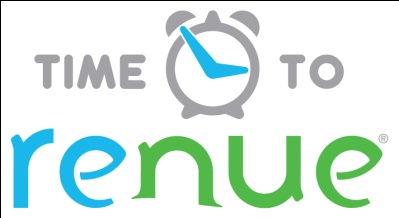 Why choose Renue Systems for your deep cleaning needs? We are the leading provider of comprehensive deep cleaning services exclusively to the hospitality industry – we have proudly serviced thousands of hotels over our 30 year historyWe are the only company that has been a North America approved vendor of Avendra since its formationExpertly trained, certified and uniformed employees that specialize in working in the  hotel environment – no micromanaging of our team by your team is neededProprietary equipment and chemicals, well-tested methodologies and significant ongoing R&D to provide top resultsExtremely responsive scheduling and highly flexible payment plans to meet your changing needs – we work when it is convenient to you and on a 24/7 basisEasy to understand and transparent pricing – and all our work is 100% guaranteed to your satisfaction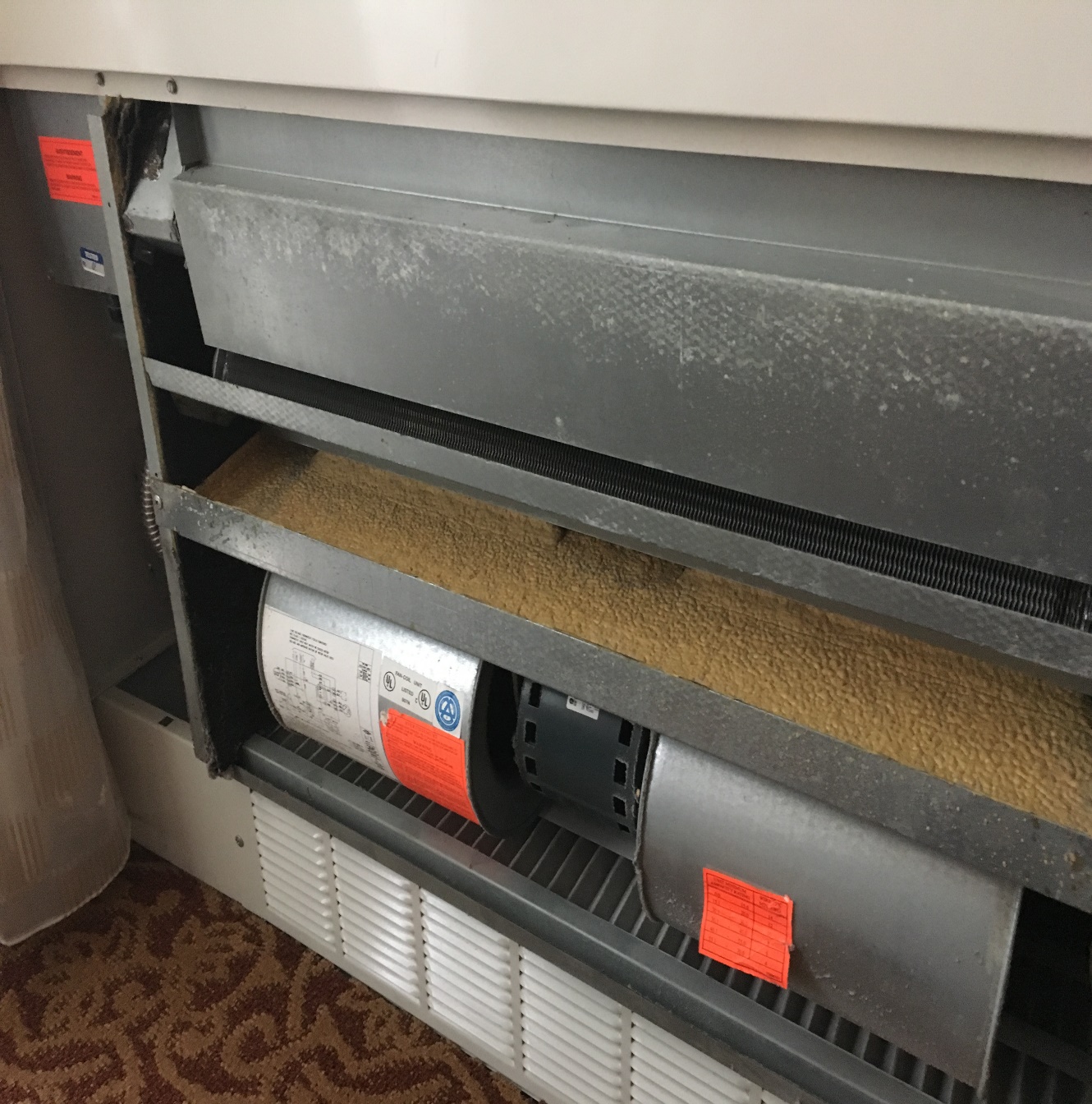 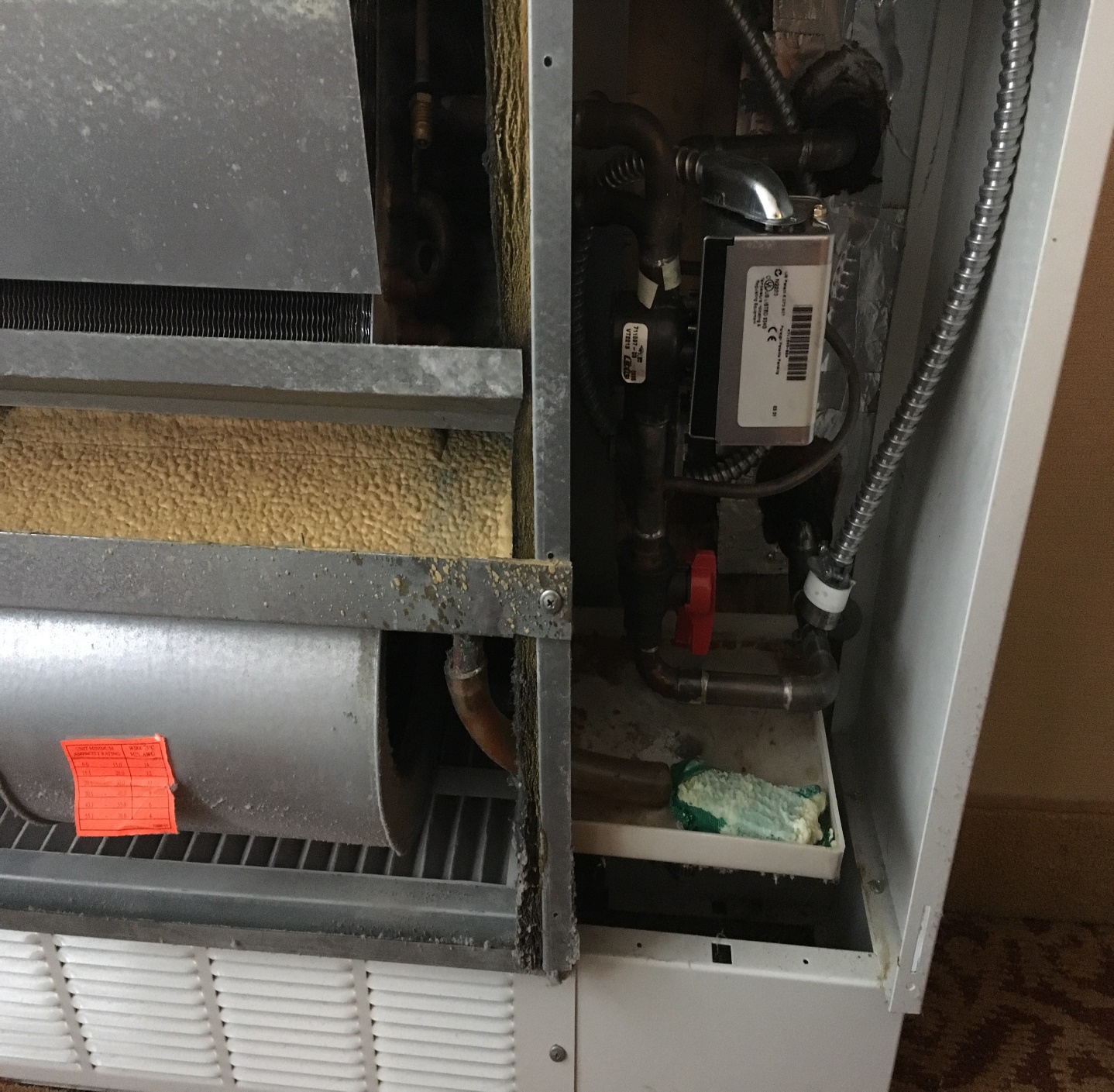 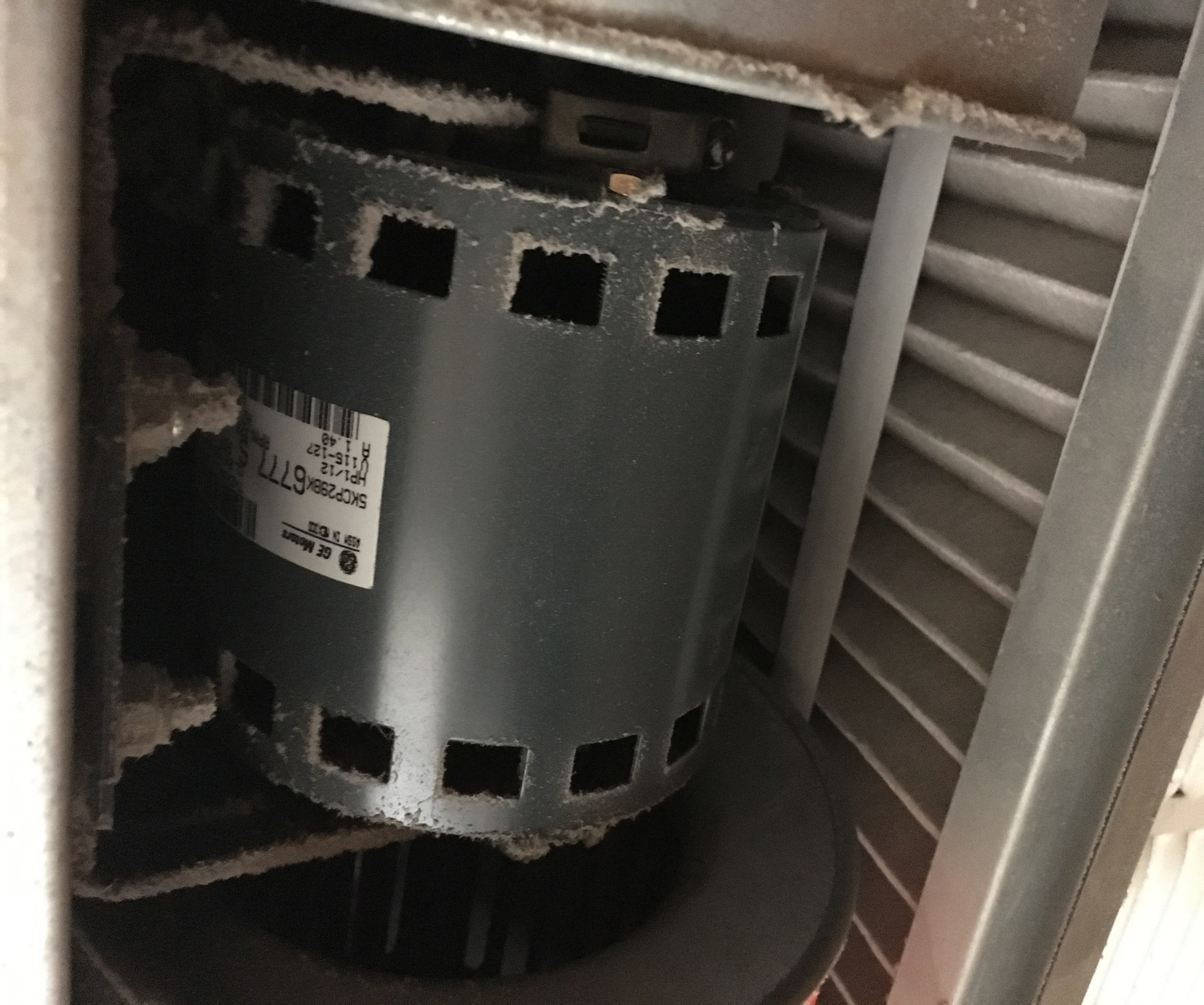 Project details and cost for cleaning of 2 pipe coil systems units Step #1:	Shut off power to unitStep #2:   	Remove cover to unit. Step #3:   	Remove dirty air filter and vacuum or replace. Hotel to provide new filters if they are to be replaced.Step #4:   	Install catch pan under unit to capture any water during cleaning. Step #5:   	Remove discharge covers and spray room side of A-coil with Simple Green cleaning solution. Step #6:   	Pressure spray coils and blower wheels with low psi (about 30-50 psi) water and extract. Clean small catch pan with unit as well. We will cover small motor between two squirrel cage blowers to ensure no water enters the motor.Step #7:   	Inspect upper drain pan and hose (if plugged or restricted, remove and flush to ensure proper drainage)Step #8:   	Install bacteria strip if desired. Step #9: 	Replace any hardware removed from unit in order to clean. Step #10: 	Test unit to ensure it is working372 Wall mounted Cleaning only…………………………….…….………………. $13,020.0025 Ceiling or overhead cleaning only………………………………………………..$1,875.00Biocide strips / tablets……………………………………………………………Add $2 per unit*48 hour cancellation notice required or a 15% cancellation fee will be charged.*Hotel will provide complimentary parking during any scheduled service.*Hotel will provide access to guestrooms in the best contiguous fashion as possible.*All invoicing will be 30 days net terms. We will be glad to afford you payment terms to work within your budget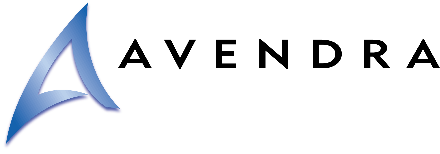 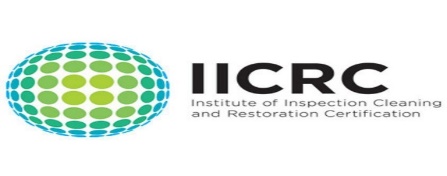 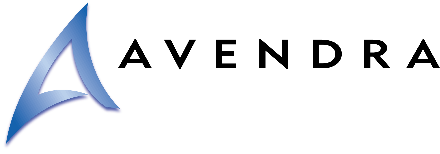 Please complete this service agreement, sign it and return it to your local Renue Systems service provider.Scope of Service:Description: 	______________________________________________________________________________________________________________________________________________Payment Terms:The sum of $________________ is the agreed upon price for the services rendered with payment to made as follows:____________ payments each for $___________ according to the following schedule:______________________________________________________________________________Please check here if your property will be paying by P-Card ___ or check ___Card # _________________________   Card type _________________   	Exp. date __________3 Digit Security Code (back of card)____________________We reserve the right to charge a credit card fee for a project paid by credit card exceeding $10,000Acceptance of Service AgreementThe above pricing, specifications, terms and conditions are satisfactory and you are hereby authorized to commence the work as specified.Name:  _______________________________________________          Property:__________________________________Signature:  ____________________________________________          P.O. # (if needed):___________________________ Title:  ________________________________________________          Date:  _____________________________________Phone:  _______________________________________________          Email: ____________________________________